Комитет общего и профессионального образования Ленинградской области (далее – Комитет) информирует, что 8 июня 2016 года в 12.12 из ФГБУ «Федеральный центр тестирования» получено письмо о выявлении фактов некорректного округления результатов экспертизы работ основного государственного экзамена (далее – ОГЭ) в одном из субъектов Российской Федерации.Федеральный центр тестирования просит субъекты Российской Федерации приостановить выдачу результатов ОГЭ до выявления причины некорректной обработки результатов.  О решении выявленной проблемы Федеральный центр тестирования сообщит дополнительно.Комитет сообщает о возможной задержке выдачи результатов ОГЭ по обществознанию, литературе и иностранным языкам до выяснения ситуации. В случае изменения результатов ОГЭ в Ленинградской области по химии и информатике, объявленных обучающимся 6 июня 2016 года, протоколы с откорректированными результатами  будут направлены в образовательные организации заново. 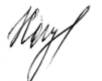 Заместитель председателя комитета 		С.В. Хотько Исп. Марьянчук О.В.(812)401-01-59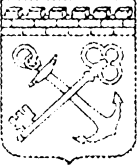 РОССИЙСКАЯ ФЕДЕРАЦИЯАдминистрация Ленинградской областиКОМИТЕТ ОБЩЕГО И ПРОФЕССИОНАЛЬНОГО ОБРАЗОВАНИЯ191028 Санкт-Петербург, наб. реки Фонтанки, 14Телефон: (812) 273-33-78Факс: (812) 272-60-04E-mail: office_edu@.lenreg.ru№19-4625/16-0-0 от 08.06.2016Руководителям органов местного самоуправления, осуществляющих управление в сфере образования, Ленинградской областиРуководителям общеобразовательных организаций